О приеме на работу Ильина Д.В. на период обязательных работНа основании постановления мирового судьи судебного участка №2 Цивильского района Чувашской Республики принять Ильина Дмитрия Валерьевича на общественные работы на безвозмездной основе по благоустройству территории Игорварского сельского поселения на период отбывания наказания в виде обязательных работ на 50 часов с 01 октября 2018 года.Ознакомление с Правилами внутренненго трудового распорядка, техники безопасности, контроль за выполнением осужденным определенных для него работ и учета отработанного времени возложить на главу администрации Игорварского сельского поселения Семенова В.Н.График работы осужденных к обязательным работам: понедельник – суббота с 08.00 часов до 12.00 часов.Осужденный не привлекается к обязательным работам в выходные и праздничные дни ввиду отсутствия контроля со стороны администрации Игорварского сельского поселения.Глава администрации Игорварскогосельского поселения                                                         В.Н.СеменовЧĂВАШ РЕСПУБЛИКИÇĔРПУ РАЙОНĚ 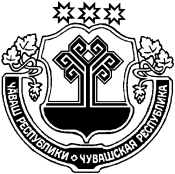  ЧУВАШСКАЯ РЕСПУБЛИКАЦИВИЛЬСКИЙ РАЙОН  ЙĔКĔРВАР ЯЛ ПОСЕЛЕНИЙĚНАДМИНИСТРАЦИЙЕХУШУ2018  юпа 01   15 №Йĕкĕрвар ялěАДМИНИСТРАЦИЯ ИГОРВАРСКОГОСЕЛЬСКОГО ПОСЕЛЕНИЯРАСПОРЯЖЕНИЕ01 октября  2018    №15село Игорвары